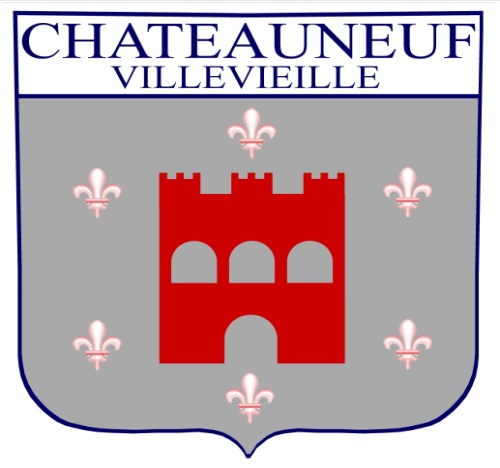 Réunion publique concernant la requalification du cœur urbainLa population est invitée à une réunion publiquele jeudi 11 avril 2024 à 18h30dans la salle du Troubadour